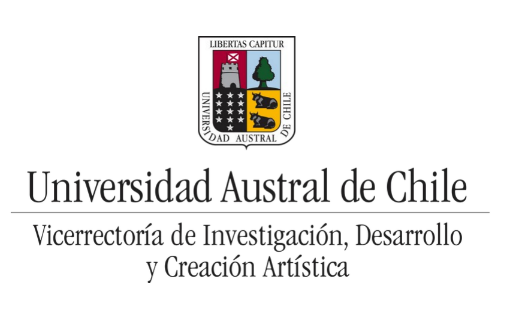 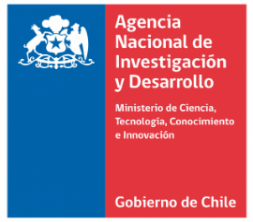 FORMULARIO DE POSTULACIÓN
FONDO DE ACELERAMIENTO
NÚCLEOS DE INVESTIGACIÓN DE EXCELENCIA 2022EL FINANCIAMIENTO DE ESTA CONVOCATORIA SE ENMARCA EN EL PROYECTO INSTITUCIONAL COFINANCIADO POR ANID: INES I+D UACH “FORTALECIMIENTO, DE LAS CAPACIDADES DE I+D PARA EL DESARROLLO DE LA MACROZONA SUR AUSTRAL”, CÓDIGO INID210009. EJECUTADO POR EL DEPARTAMENTO DE DESARROLLO E INNOVACIÓN, VIDCA.Octubre 2022Firma
________________________________________________ 
Nombre del Representante del Consejo Directivo del Núcleo
Nombre del Núcleo de Investigación de ExcelenciaIdentifique los problemas u oportunidades que dan origen a las soluciones tecnológicas, enmarcadas en necesidades del entorno público – privado, su nivel de madurez tecnológica, de acuerdo con lo establecido en el apartado IV. Resultados esperados según las bases.Repetir el cuadro cuantas veces sea necesario.
Identifique los problemas u oportunidades que dan origen a las pruebas de concepto, enmarcadas en necesidades originadas del entorno público – privado, su nivel de madurez tecnológica, de acuerdo con lo establecido en el apartado IV. Resultados esperados según las bases.Repetir el cuadro cuantas veces sea necesario.Debe incluir una exposición clara y precisa respecto a cómo las capacidades y/o adscripciones al Núcleo (existentes y/o nuevas) permitirán generar soluciones a problemas o necesidades de la sociedad, abordados desde Bienes Públicos y/o Bienes Privados. Indique de forma detallada, por línea o líneas de investigación (actuales o nuevas), los potenciales desarrollos tecnológicos que se esperan lograr con este financiamiento, especialmente a la luz de los puntos IV y VI de las bases concursables. 
Identifique al equipo de investigadores del Núcleo, incluir aquellos nuevos académicos(as) a incorporar con ocasión de esta convocatoria (para nuevos investigadores, adjuntar en anexos el CV actualizado en formato institucional, junto a las cartas de compromiso respectivas).Identifique los antecedentes que dan cuenta de la trayectoria en materia de I+D del equipo científico y técnico y del Núcleo de Investigación de Excelencia.PROYECTOS POSTULADOS/ADJUDICADOS A FONDOS DE I+DREDES DE COLABORACIÓN EN AMBITOS I+DFORMACION DE CAPITAL HUMANO EN I+DOTRAS INICIATIVAS DEL NÚCLEO EN AMBITOS I+D. Desarrollo tecnológicos previos, patentes, licenciamientos, entre otros.
En el siguiente cuadro indique las actividades de las iniciativas, identificando a qué objetivo específico corresponde. Destaque los principales Hitos Relevantes.Nota: Agregue cuantas filas estime necesario.CUADRO RESUMEN (M$)
RECURSOS APALANCADOS Si ha apalancado recursos pecuniarios desde una macrodunidad de la Universidad y/o aporte de entidades externas, especifique:Repetir el cuadro cuantas veces sea necesario.ANTECEDENTES GENERALES DEL PROYECTOANTECEDENTES GENERALES DEL PROYECTOANTECEDENTES GENERALES DEL PROYECTONúcleo proponenteTítulo de la propuestaPalabras claveLínea(s) de Investigación del Núcleo relacionada(s)Plazo Ejecución (meses)36 meses.36 meses.Área(s) de impacto de la propuesta; ; ; ; ; ; Regiones de ejecuciónSeleccione la(s) región(s) en donde se ejecutará y/o impactará la propuesta principalmente. Todas las regiones Todas las regionesRegiones de ejecuciónSeleccione la(s) región(s) en donde se ejecutará y/o impactará la propuesta principalmente. Región de Arica y Parinacota  Región de TarapacáRegiones de ejecuciónSeleccione la(s) región(s) en donde se ejecutará y/o impactará la propuesta principalmente. Región de Antofagasta Región de AtacamaRegiones de ejecuciónSeleccione la(s) región(s) en donde se ejecutará y/o impactará la propuesta principalmente. Región de Coquimbo Región de ValparaísoRegiones de ejecuciónSeleccione la(s) región(s) en donde se ejecutará y/o impactará la propuesta principalmente. Región Metropolitana de Santiago Región del Libertador General Bernardo O'HigginsRegiones de ejecuciónSeleccione la(s) región(s) en donde se ejecutará y/o impactará la propuesta principalmente. Región del Maule Región de ÑubleRegiones de ejecuciónSeleccione la(s) región(s) en donde se ejecutará y/o impactará la propuesta principalmente. Región del Bío-Bío Región de La AraucaníaRegiones de ejecuciónSeleccione la(s) región(s) en donde se ejecutará y/o impactará la propuesta principalmente. Región de Los Ríos Región de Los LagosRegiones de ejecuciónSeleccione la(s) región(s) en donde se ejecutará y/o impactará la propuesta principalmente. Región Aysén del General Carlos Ibáñez del Campo Región de Magallanes y la Antártica ChilenaComuna(s) de ejecución
Indique la(s) comuna(s) en donde se ejecutará y/o Impactará la propuesta principalmente.ANTECEDENTES GENERALES DEL POSTULANTEDirector(a) de la propuestaMacrounidad a la que pertenece(Anexo 3)EmailTeléfonoPROPUESTA ECONÓMICA PROPUESTA ECONÓMICA PROPUESTA ECONÓMICA PROPUESTA ECONÓMICA Solicitado al fondoAportes Institucionales (Pecuniarios)Aportes de Terceros (Pecuniarios y no pecuniarios (Anexo 2)Total PropuestaM$000.000.-M$000.000.-M$000.000.-M$000.000.-
RESUMEN EJECUTIVO DE LA PROPUESTADescriba en forma breve las problemáticas u oportunidades que abordarán, haciendo énfasis en las soluciones propuestas e identificando si estas corresponderán a un producto, proceso o servicio, así como quienes serán los usuarios o adoptantes finales. Describa el Objetivo general, resultados esperados y los principales hitos. Ingrese tablas, diagramas y otros, según corresponda. No ingrese listados de Bibliografía en esta sección.El límite máximo de esta sección es de 2 páginas en letra Arial 11 justificado e interlineado 1,0.- Nota: Elimine las instrucciones que están en color azul.IDENTIFICACIÓN DE LAS SOLUCIONES TECNOLÓGICASSolución Tecnológica N°1Solución Tecnológica N°1Nombre de la solución tecnológicaCoordinador(a) ResponsableInvestigadores participantesTipo iniciativaTipo de innovaciónNivel de Madurez Tecnológica Inicial. Escala I+D
(TRL - “technology readiness levels”)Nivel de Madurez Tecnológica Inicial. Escala I+D
(TRL - “technology readiness levels”)Identificar el destino de los recursos
Según definiciones en el apartado III. Definiciones de las basesProblema u oportunidadPúblico objetivo/Beneficiarios finales Entidad(es) asociada(s) que da(n) pertinencia a la solución tecnológica.  
Públicas – Privadas(Anexo 2)Solución Tecnológica N°2Solución Tecnológica N°2Nombre de la solución tecnológicaCoordinador(a) ResponsableInvestigadores participantesTipo iniciativaTipo de innovaciónNivel de Madurez Tecnológica Inicial. Escala I+D
(TRL - “technology readiness levels”)Nivel de Madurez Tecnológica Inicial. Escala I+D
(TRL - “technology readiness levels”)Identificar el destino de los recursos
Según definiciones en el apartado III. Definiciones de las basesProblema u oportunidadPúblico objetivo/Beneficiarios finales Entidad(es) asociada(s) que da(n) pertinencia a la solución tecnológica.  
Públicas – Privadas(Anexo 2)IDENTIFICACIÓN DE LAS PRUEBAS DE CONCEPTOSPrueba de Concepto N°1Prueba de Concepto N°1Nombre de la solución tecnológicaCoordinador(a) ResponsableInvestigadores participantesTipo iniciativaTipo de innovaciónNivel de Madurez Tecnológica Inicial. Escala I+D
(TRL - “technology readiness levels”)Nivel de Madurez Tecnológica Inicial. Escala I+D
(TRL - “technology readiness levels”)Identificar el destino de los recursos
Según definiciones en el apartado III. Definiciones de las basesProblema u oportunidadPúblico objetivo/Beneficiarios finales Entidad(es) asociada(s) que da(n) pertinencia a la solución tecnológica.  
Públicas – Privadas(Anexo 2)Prueba de Concepto N°2Prueba de Concepto N°2Nombre de la solución tecnológicaCoordinador(a) ResponsableInvestigadores participantesTipo iniciativaTipo de innovaciónNivel de Madurez Tecnológica Inicial. Escala I+D
(TRL - “technology readiness levels”)Nivel de Madurez Tecnológica Inicial. Escala I+D
(TRL - “technology readiness levels”)Identificar el destino de los recursos
Según definiciones en el apartado III. Definiciones de las basesProblema u oportunidadPúblico objetivo/Beneficiarios finales Entidad(es) asociada(s) que da(n) pertinencia a la solución tecnológica.  
Públicas – Privadas(Anexo 2)OBJETIVOSOBJETIVO GENERALIndique el objetivo general de la presente propuesta. Nota: Elimine las instrucciones que están en color azul.OBJETIVOS ESPECÍFICOSIndique los objetivos específicos de la presente propuesta. Nota: Elimine las instrucciones que están en color azul.FUNDAMENTACIÓN El límite máximo de esta sección es de 2 páginas en letra Arial 11 justificado e interlineado 1,0.- Nota: Elimine las instrucciones que están en color azul.ANTECEDENTES DEL EQUIPO TÉCNICONombreResultado Esperado en el que participaRolMacrounidad Línea de Investigación del Núcleo AsociadaHoras de dedicación semanalNombre solución o prueba de conceptoDirecto(a) de la propuestaCoordinador(a)Investigador(a)TesistaTítulo del Proyecto. Integrante(s) del Núcleo asociado(s)Financiamiento Rol en elProyectoAñoEstado del proyectoResultados Concretos AlcanzadosNombre de la InstituciónActividades realizadas en ámbito I+DAñoNombre del estudianteRol del estudianteActividades realizadas, título de tesis y/o título de proyectoAñoIndique Resultados Concretos AlcanzadosNombre DescripciónAñoResultados AlcanzadosCARTA GANTT GENERALNombre de la actividadDescripción de la ActividadN° del Objetivo Específico al que respondeResponsableMeses (marque con una X, según corresponda)Meses (marque con una X, según corresponda)Meses (marque con una X, según corresponda)Meses (marque con una X, según corresponda)Meses (marque con una X, según corresponda)Meses (marque con una X, según corresponda)Nombre de la actividadDescripción de la ActividadN° del Objetivo Específico al que respondeResponsableAño 11° SemAño 12° SemAño 21° SemAño 22° SemAño 31° SemAño 32° SemDETALLE DEL PRESUPUESTOÍtem Financiable202120222023Gasto en Personal (Max. 35%)Gastos de OperaciónTotalM$000.000.-M$000.000.-M$000.000.-Entidad AportanteMonto comprometidoÍtem a financiar(ver sección 7.2.1 de las bases)Descripción del gastoCHECK LISTDocumento Excel presupuesto. Formato adjuntoLa propuesta contiene al menos 02 tecnologías a escalar en TRL 4La propuesta contiene al menos 02 pruebas de concepto en TRL 2La propuesta contiene tesistas de pre y postgrado vinculados a los resultados esperadosCarta de compromiso de nuevos investigadores a incorporar, donde se detalle los desarrollos previos que pondrá a disposición de la iniciativa y su régimen de protección vigente. Formato adjunto.Carta de entidad pública y/o privada que establezca en forma explícita el compromiso de participación y aportes pecuniarios (en caso de corresponder) para el desarrollo exitoso de la propuesta presentada.  Formato adjunto.Carta de entidad pública y/o privada que establezca en forma explícita el compromiso de participación y aportes pecuniarios y/o no pecuniarios (en caso de corresponder) para el desarrollo exitoso de la propuesta presentada.  Formato adjunto.Curriculum formato UACh de los nuevos integrantes al Núcleo